Objetivo de Aprendizaje e Instrucciones 10 para Música 3º BásicosFECHA: 01 al 05 de Junio  2020O.A.: Conocer los instrumentos musicales de la familia de Viento.                  (O.A.1, O.A.2)Introducción:Esperando se encuentran muy bien , les envío un cordial saludo y los mejores deseos para usted y su familia.Antes de comenzar el trabajo de esta semana, les recuerdo que es muy importante  desarrollar las actividades con el apoyo de un adulto responsable para facilitar la comprensión del contenido.Si puede imprimir las guías de trabajo debe archivarlas en una carpeta, en caso de no poder imprimirlas,  puede realizar todos los trabajos en su cuaderno de Música, con la fecha indicada en la guía.Si tienes internet en tu hogar pídele a un adulto que envíe la guía terminada al correo de la profesora de asignatura: maria.ugalde@colegio-republicaargentina.clInstrucciones para la Actividad:1.- Para que comprendas mejor los instrumentos de la familia de los Vientos te invito a que veamos este entretenido video:https://www.youtube.com/watch?v=T5YchF4Pgro&t=117s2.- Antes de realizar la Guía de Trabajo 10 te invito  a escuchar atentamente los entretenidos videos youtube:a) La música en la Prehistoria:   Alfredo El Cuaternario: https://www.youtube.com/watch?v=un8kdF9QcDYhttps://www.youtube.com/watch?v=j5_dM_dx0KEb) Instrumentos Griegos: https://www.youtube.com/watch?v=KdfMr3ep3HMc) Origen de la música  : https://www.youtube.com/watch?v=npit5zF5QQE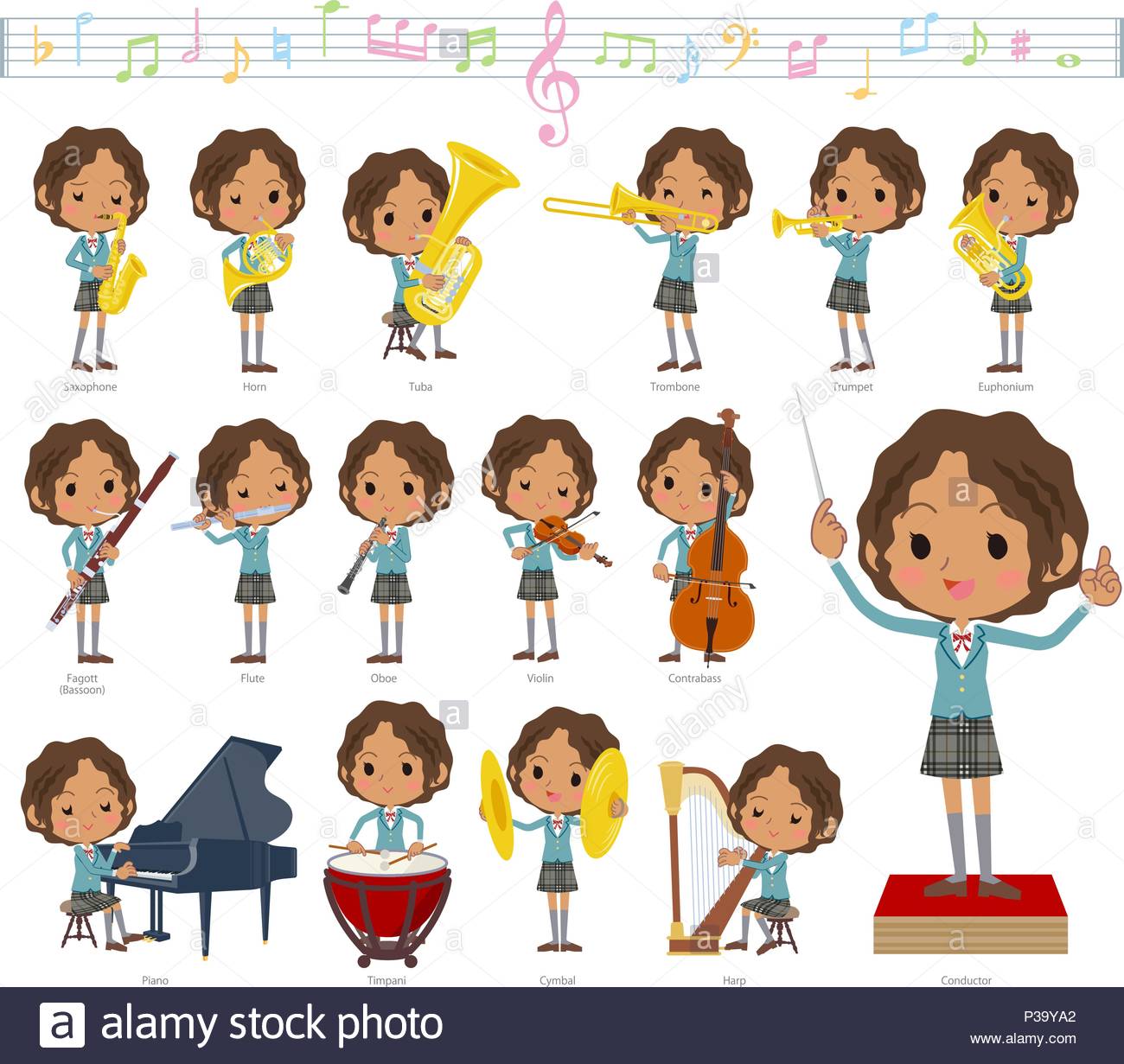 